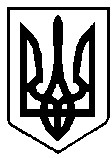 ВАРАСЬКА МІСЬКА РАДА ВИКОНАВЧИЙ КОМІТЕТ ВАРАСЬКОЇ МІСЬКОЇ РАДИ Р І Ш Е Н Н Я 03.03.2023                      	м.Вараш	№74-РВ-23Про організацію обліку дітей дошкільного, шкільного віку та учнів у Вараській міській територіальній громаді	З метою ведення обліку дітей дошкільного, шкільного віку та учнів, які проживають чи перебувають у межах Вараської міської територіальної громади, на підставі пункту 2 частини другої статті 66 Закону України „Про освіту”, пункту 3 частини першої статті 8 Закону України „Про повну загальну середню освіту”, статті 18 Закону України „Про дошкільну освіту”, на виконання постанови Кабінету Міністрів України від 13.09.2017 № 684 (із змінами, внесеними згідно з Постановою Кабінету Міністрів України від 17.07.2019 № 681) “Про затвердження Порядку ведення обліку дітей дошкільного, шкільного віку та учнів” та керуючись підпунктом 4 пункту ”б” статті 32 Закону України „Про місцеве самоврядування в Україні”, виконавчий комітет міської ради ВИРІШИВ: 	1. Визначити управління освіти виконавчого комітету Вараської міської ради (Олена КОРЕНЬ) відповідальним за організацію ведення обліку дітей дошкільного, шкільного віку та учнів, які проживають чи перебувають у Вараській міській територіальній громаді шляхом створення та постійного оновлення реєстру даних про них. 	2. Закріпити за закладами дошкільної та загальної середньої освіти Вараської міської територіальної громади територію обслуговування згідно з додатком.	3. Закріпити територію обслуговування с. Заболоття, с. Стара Рафалівка та с. Бабка за Вараськими ліцеями № 2,5,6 для здобуття повної загальнї середньої освіти. 	4. Сектору „Реєстрація” відділу „ ЦНАП” департаменту соціального захисту та гідності виконавчого комітету Вараської міської ради (Людмилі АНТОНЮК), старостам Вараської міської територіальної громади (Олександру РУДНІКУ, Ользі ЯРОШИК, Лесі ОВСЯНІК, Олександру ГАВРИЛЮКУ, Сергію БОЙКУ, Ярославу ЄМЕЛЬЯНОВУ, Олександру ФЕДОРУКУ: 	1) щорічно, до 01 вересня, надавати управлінню освіти виконавчого комітету Вараської міської ради дані про зареєстрованих дітей віком від 0 до 18 років в електронній формі (на кожний рік народження окремо); 	2) щомісячно, до 05 числа надавати інформацію про зареєстрованих і знятих з реєстрації місця проживання дітей віком від 0 до 18 років. 	5. Відділу архітектури та містобудування виконавчого комітету Вараської міської ради надавати управлінню освіти виконавчого комітету Вараської міської ради інформацію про зміни в переліку територій, назв вулиць та присвоєння адрес будинкам.	6. Визнати таким, що втратило чинність рішення виконавчого комітету Вараської міської ради від 15.03.2022 №65-РВ-22 «Про організацію обліку дітей дошкільного, шкільного віку та учнів у Вараській міській територіальній громаді». 	7. Контроль за виконанням цього рішення покласти на заступника міського голови з питань діяльності виконавчих органів ради Дмитра СТЕЦЮКА. Міський голова 				Олександр МЕНЗУЛ